Электронные образовательные ресурсы и программно-методические комплексы серии «Наглядное дошкольное образование» для организации  работы с детьми дошкольного возраста общеразвивающих групп и групп для детей с ОВЗ, по основным направлениям, которые определены Федеральным государственным образовательным стандартом дошкольного образования. Интерактивная развивающая программаСфера применения ресурсаОбразовательные
областиАннотация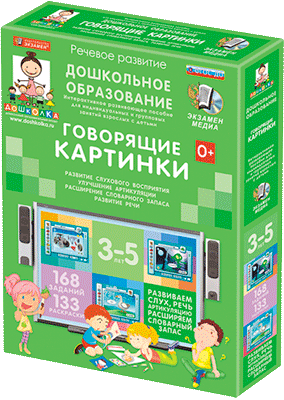  предназначена для индивидуальных и групповых занятий с детьми младшего дошкольного возрастасоциально-коммуникативное развитие, познавательное развитие, речевое развитиеРазнообразные упражнения направлены на развитие слухового и зрительного  восприятия, слуховой памяти, улучшение артикуляции, развитие речи и расширение словарного запаса и кругозора детей. 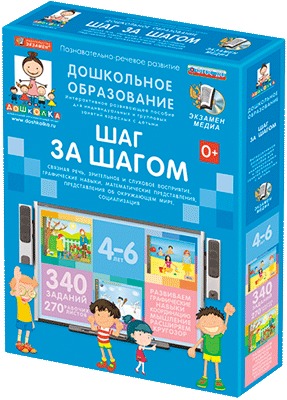  предназначена для индивидуальных и групповых занятий с детьми дошкольного возраста, а для проведения индивидуальной диагностики уровня развития каждого ребенкасоциально-коммуникативное развитие, познавательное развитие, речевое развитиеЗадания распределены по направлениям: связная речь
зрительное восприятие
слуховое восприятие
зрение, слух, координация
графические навыки
математические представления
представления об окружающем мире
пространственные представления
мышление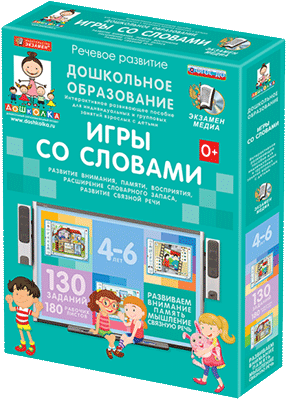 для индивидуальных и групповых занятий с детьми среднего и старшего дошкольного возрастасоциально-коммуникативное развитие, познавательное развитие, речевое развитиеРазнообразные упражнения направлены на расширение словарного запаса и развитие связной речи, слухового восприятия речи, зрительного и пространственного восприятия, внимания, памяти, формирования навыков установления причинно-следственных связей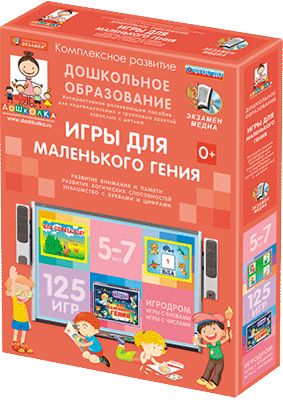 предназначена для индивидуальных и групповых занятий с детьми старшего дошкольного и младшего школьного возрастапознавательное развитие, речевое развитиеЗнакомит детей с буквами, направлен на формирование ЭМП, направлены на развитие зрительного и зрительно-пространственного восприятия, внимания, памяти и логических способностей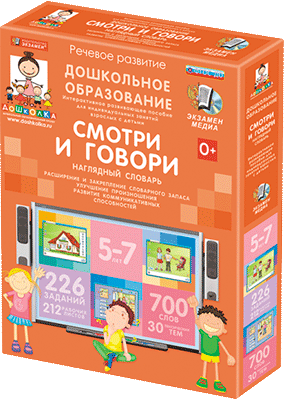 предназначена для индивидуальных и групповых занятий с детьми дошкольного возрастасоциально-коммуникативное развитие, познавательное развитие, речевое развитие, художественно-эстетическое развитиеПрограмма содержит наглядный словарь, направленная на расширение и закрепление словарного запаса детей, улучшение произношения и развитие коммуникативных способностей.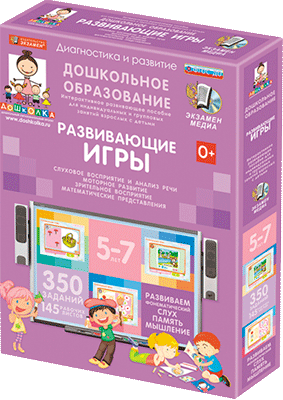 предназначена для индивидуальных и групповых занятий с детьми старшего дошкольного возраста, а также для проведения индивидуальной диагностики уровня развития каждого ребенкасоциально-коммуникативное развитие, познавательное развитие, речевое развитиеСистема заданий охватывает сферы развития ребенка, которые являются базовыми для успешного обучения в школе: речевое развитие;
слуховое восприятие и способность к анализу речи; крупная и  мелкая моторика и конструктивные навыки;
зрительное восприятие; латеральные предпочтения; способность к ориентации в пространстве;
математические представления и счет;эмоциональное развитие и социальные навыки;